Conservation and Restoration in a Local EcosystemTeam Name: 	___	Team Members: 	Location:  Directions: Today, your team will make observations about the health of several sites within a local ecosystem. On the map below, mark the observation sites that your instructor has selected.Site #1Provide a brief description of this site.What are the predominant species at this site? Describe the nature of the relationship(s) that you suspect exist between these species.Identify the non-living components of the ecosystem at this particular site that may impact organisms found at this location.Identify some factors that pose a risk to the health of the ecosystem at this site.Identify some features that make this site within the ecosystem resilient.How would you characterize the overall health of the ecosystem at this site? On what basis did you make your assessment?Site #2Provide a brief description of this site.What are the predominant species at this site? Describe the nature of the relationship(s) that you suspect exist between these species.Identify the non-living components of the ecosystem at this particular site that may impact organisms found at this location.Identify some factors that pose a risk to the health of the ecosystem at this site.Identify some features that make this site within the ecosystem resilient.How would you characterize the overall health of the ecosystem at this site? On what basis did you make your assessment?Site #3Provide a brief description of this site.What are the predominant species at this site? Describe the nature of the relationship(s) that you suspect exist between these species.Identify the non-living components of the ecosystem at this particular site that may impact organisms found at this location.Identify some factors that pose a risk to the health of the ecosystem at this site.Identify some features that make this site within the ecosystem resilient.How would you characterize the overall health of the ecosystem at this site? On what basis did you make your assessment?Reflections and Recommendations:What generalizations about ecosystem health can you make from the sites we visited?Consider the impacts of the loss of the health of this ecosystem on organisms (including humans) beyond this location.What recommendations can you provide for the management of this ecosystem?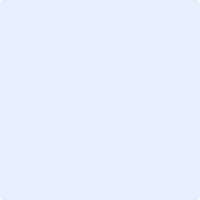 